Spoločný školský úrad JesenskéO b e ž n í k3. číslo školského roka  2019/2020Pedagogicko – organizačné pokyny(november)Vážené pani riaditeľky! Vážení páni riaditelia!     V tomto mesiaci Vás a Vašich žiakov čakajú rozličné súťaže, akcie ale aj Testovanie5-2019. Prajem Vám dobrú prípravu,  veľa úspechov a radosť z výsledkov Vašich žiakov. Pozývame Vás aj na aktivity SŠÚ Jesenské.Budú však aj jesenné prázdniny, aby ste si mohli trošku oddýchnuť a načerpať síl do nasledujúcich mesiacov.Aktuálne informácie:Ďakujem za vyplnenie údajov za školy a školské zariadenia k 15.09. 2018- databáza je už kompletná Ďakujem za účasť / 12 ZŠ a 10 MŠ a prácu kolegov/ v súťaži o Pohár starostu Jesenské.Gratulujeme víťazom: MŠ Dubovec , ZŠ a MŠ s VJM Gemerský JablonecOdpisy  pre pedagogických zamestnancov budú vybavené cez CRINFO a  cez RIS.Gratulujeme vedeniu ako celému kolektívu ZŠ Jesenské! Od 29.10. získali čestný názov ako uznanie doterajšej práce: Základná škola Janka Jesenského v Jesenskom!CVČ Relax na november ešte nemá pracovný plán zverejnený.V Jesenskom dňa 31. októbra 2019                               Mgr. Katarína Bódiová                                                                                           metodička SŠÚ Jesenské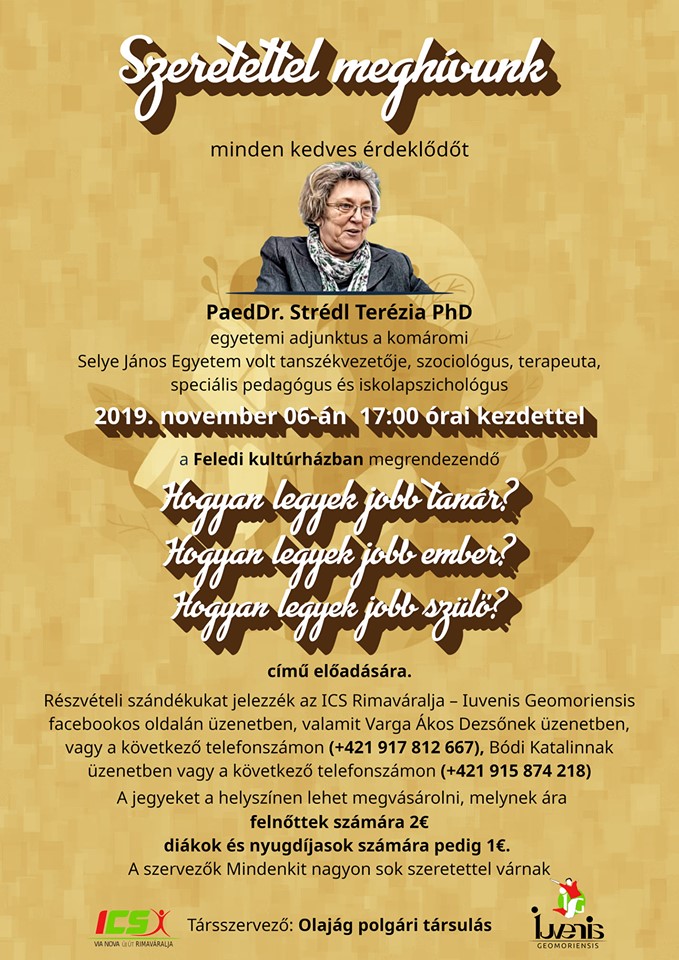 Terminovník november 2019Terminovník november 2019Terminovník november 2019Terminovník november 2019Terminovník november 2019Terminovník november 2019Významné dni Jeles napokSúťaže -RelaxSúťaže -RelaxIné akcie, akcie SŠÚ1.Štátny sviatok- Sviatok všetkých svätýchMindenszentek napja2.Jesenné prázdniny, pamiatka zosnulýchHalottak napja3.A magyar tudomány napja4.5.Svetový deň behua futás világnapja6.Medzinárodný deň ochrany životného prostredia pred ničením počas vojny a ozbrojeného konfliktu Nemzetközi nap a környezet háború és fegyveres konfliktus során történõ kifosztásának megelõzéséértZasadnutie  MZ pre záujemcov v maďarskom jazyku o 17:00 v Jesenskom v kult dome na tému: Strédl: Ako viem byť lepším učiteľom? Pre všetky MZ7.8.  Olympiáda zo slovenského jazyka a literatúry9.Svetový deň slobody, Medzinárodný deň proti fašizmu a antisemitizmuVilágszabadság napja, Feltalálók napja10.Svetový deň vedy pre mier a rozvoj (UNESCO)A tudomány világnapja a békéért és fejlõdésért11.Deň veteránov,Svetový deň použiteľnostiAz elsõ világháború végének emléknapja12.13.Medzinárodný deň nevidomých
Svetový deň dobrosrdečnostia jólelkűség világnapjaZasadnutie  MZ pre MŠ v Hosticiach   o 13:00  na tému: Úspechy a problémy v práci MŠ14.Svetový deň diabetuA cukorbetegek világnapja15.Olympiáda          v informatike Matematická olympiáda Domáce kolo Kategória A, Domáce kolo Kategórie Z5, Z916.Svetový deň porozumenia, tolerancie.A tolerancia nemzetközi napjaKonferencia pre učiteľov s VJM –II.Rákóczi     Ferenc   Emlékkonferencia 17.Štátny sviatok- Deň boja za slobodu a demokráciu, Sviatok sv. Alžbety Bratislavskej, patrónky charity
Medzinárodný deň študentstvaHarc a Demokráciáért és a  szabadságért napja, Budapest és Pozsony napja, Nemzetközi diáknapKošice-Kassa18.Košice-Kassa19.Svetový deň prevencie týrania a zneužívania detíA gyermekek jogainak világnapja20.Medzinárodný deň bez fajčeniaDohányzásmentes nap  Testovanie 5-201921.Svetový deň pozdravov
Svetový deň televízieA televíziózás nemzetközi napja22.Sviatok sv. Cecílie, patrónky hudby, hudobníkov a spevákovIfjú zenebarátok világnapja Olympiáda        v anglickom jazykuOkresné kolo Kategórie 1A, 1B, 1C, 2A, 2B, 2C2, 2D, 2C123.24.25.Svetový deň odstránenia násilia voči ženámA nõk elleni erõszak megszüntetéséért világnap26.27.Pamätný deň založenia Nobelovej cenyA Nobel-díj alapításának emléknapja28.29. Olympiáda        v  nemeckom jazyku Okresné kolo Kategórie 1A, 1B, 1C, 2A, 2B, 2C2, 2D, 2C130.Deň počítačovej bezpečnosti
Medzinárodný deň nenakupovaniaNe vásárolj semmit! - napOlympiáda          v informatike, Domáce kolo Kategória B, 